КАЛЕНДАРНЫЙ  УЧЕБНЫЙ  ГРАФИК  МОУ  «РЕПЬЁВСКАЯ СШ»НА 2017 – 2018 УЧЕБНЫЙ ГОДНачало учебного года 1 сентября 2017 года2. Окончание учебного года:   2 – 8, 10 классы – 31 мая 2018 года                                                    1 класс – 25 мая 2018 года                                                    9 класс – 25 мая 2018 года                                                    11 класс – 25 мая 2018 года3. Продолжительность уроков 45 минут4. Режим обучения для 1 класса: сентябрь, октябрь – 3 урока по 35 минут, ноябрь, декабрь – 4урока по 35 минут, январь – май по 45 минут.5. Сменность занятий6. Расписание звонков:Для 1 класса  (1 полугодие сентябрь – декабрь по 35 минут)Для 1 класса  (2 полугодие январь – май по 45 минут)Для 2 - 11 классов7. Количество учебных недель (в соответствии с Уставом ОУ)8.Максимальный объем учебной нагрузки9. Продолжительность каникулДополнительные каникулы  для обучающихся 1 класса с 19.02.18 – 25.02.2018.10. Сроки промежуточной аттестации.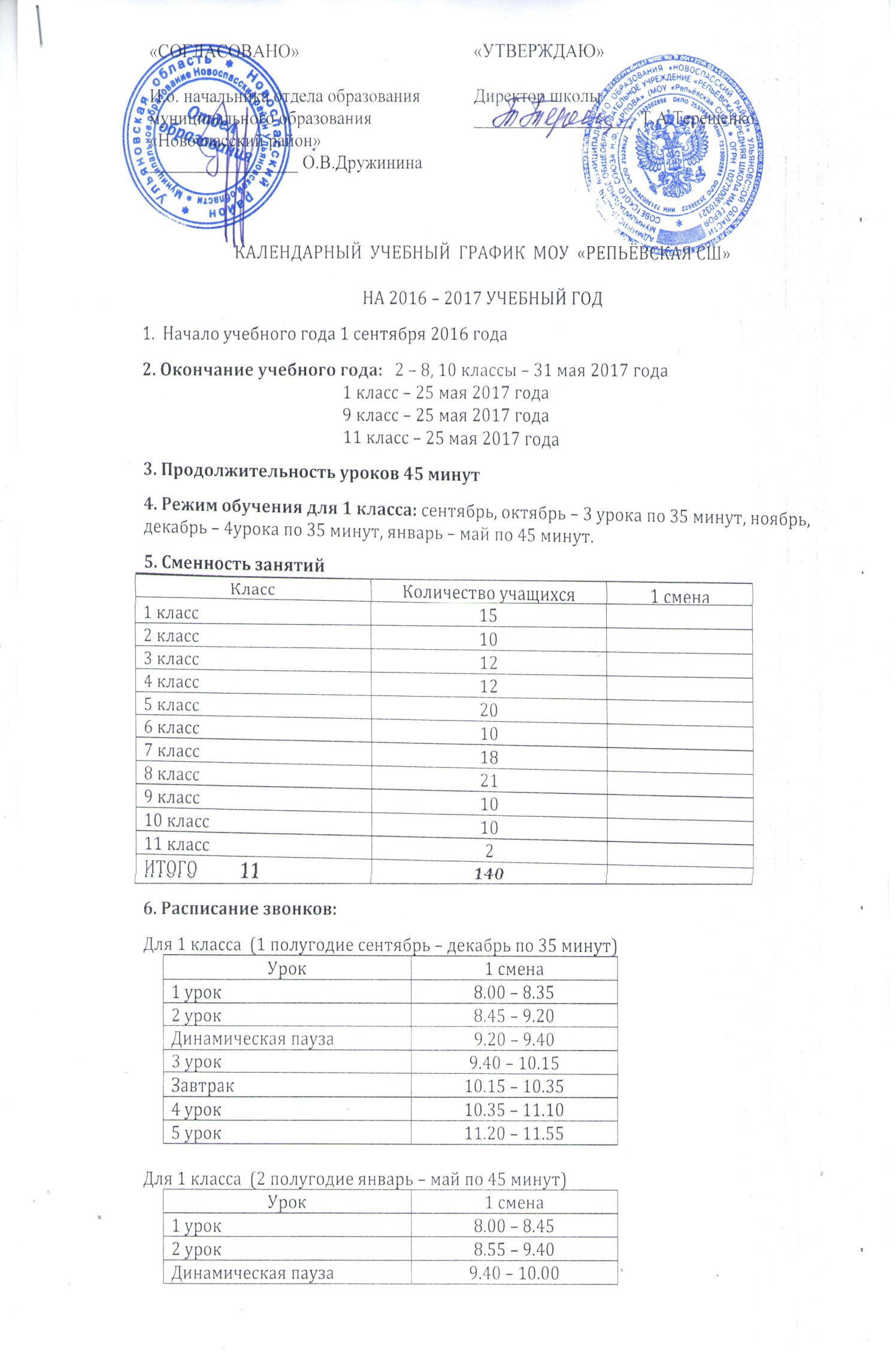 «СОГЛАСОВАНО»Заместитель главы администрации района,начальник управления социального развития и образования_________________ О.В.Дружинина«УТВЕРЖДАЮ»Директор школы __________________  Т.А.Терещенко КлассКоличество учащихся1 смена1 класс162 класс183 класс104 класс125 класс136 класс227 класс98 класс189 класс2210 класс511 класс9ИТОГО           11154Урок1 смена1 урок8.00 – 8.352 урок8.45 – 9.20Динамическая пауза9.20 – 9.403 урок9.40 – 10.15Завтрак 10.15 – 10.354 урок10.35 – 11.105 урок11.20 – 11.55Урок1 смена1 урок8.00 – 8.452 урок8.55 – 9.40Динамическая пауза9.40 – 10.003 урок10.00 – 10.45Завтрак 10.45 – 11.054 урок 11.05 – 11.505 урок12.00 – 12.45Урок1 смена1 урок8.00 – 8.452 урок8.55 – 9.403 урок9.50 – 10.354 урок 10.50 – 11.355 урок11. 50 – 12.356 урок 12.45 – 13.307 урок13.35 – 14.20КлассыКоличество учебных недель1 класс332 класс-8 класс,10 класс359 класс, 11 класс34Классы5 дневная учебная неделя1 класс21 час 2 класс- 4 класс23 часаКлассы 6 дневная учебная неделя5 класс32 часа6 класс33 часа7 класс35 часов8 класс36 часов9 класс36 часов10 класс37 часов11 класс37 часовКаникулы Сроки Количество дней Осенниес 30.10.17 – 05.11.2017 7Зимние с 30.12.17 – 10.01.2018 12Весенниес 26.03.18 – 01.04.20187Всего 26 днейПериодКлассы Сроки1 полугодие1-1120.12-29.12.2017год1-8,1020.05-29.05.2018